Benitachell Bowls Club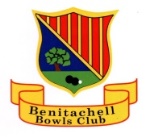 THE MASTERS 2024    2 - 5 SEPTEMBER 2024ENTRIES ARE INVITED FROM TEAMS OF FIVE, WHICH MUST INCLUDE AT LEAST TWO MEMBERS OF EACH SEXEntry Fee – Euros 50 per team (€10 each) – to be paid on Day 1Team NameName     1Name     2Name	  3Name     4Name     5Contact Name	Telephone	Email address	Club Name “This information will be used for competition purposes only, and will not be given to third parties.”Please complete the form above and send to the Competition Secretary by email to - compsec.bbc1@gmail.com You will be sent confirmation by email when entry form is received.